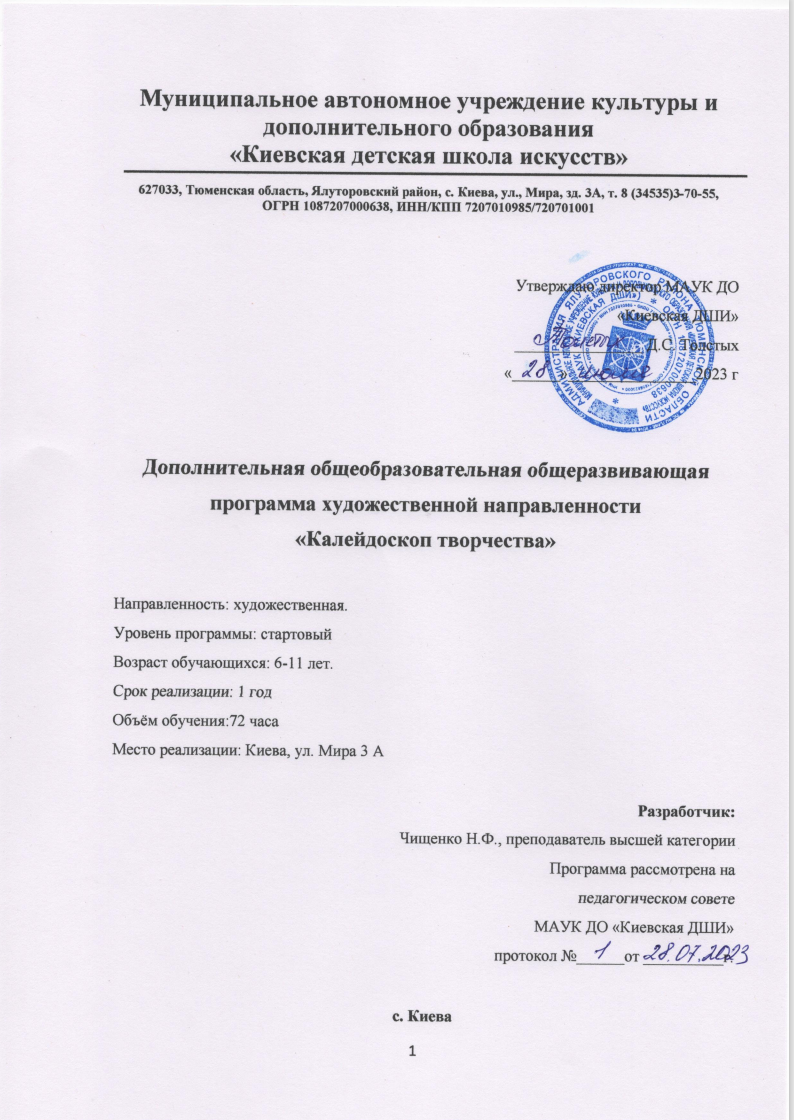 Содержание программы1.Пояснительтная запискаНормативно-правовая основа программыАдресат программыРежим организации занятий;Форма проведения занятий;Цель и задачи программы;Планируемые результаты программы;2.Учебный план3.Содержание учебного плана4.Комплекс организационно-педагогических условий ДОПКалендарный учебный графикФормы контроляТехника безопасности при обучении;Оценочные материалыРабочая программа воспитания;Календарный план воспитательной работы;Материально-техническое обеспечение5.СПИСОК ЛИТЕРАТУРЫСписок литературы;Для учащихся и родителей (законных представителей)Приложение 6.Календарный учебный график 1. Пояснительная записка.Дополнительная общеобразовательная общеразвивающая программа художественной направленности «Калейдоскоп творчества» направлена на развитие художественного творчества в области декоративно-прикладного искусства. И предназначена для обучения и воспитания детей в возрасте от 6 до 11 лет.Изобразительное искусство и декоративно-прикладное творчество благотворно сказывается на развивающемся вербальном аппарате ребёнка. В процессе обучения появляются новые источники позитивных переживаний, развивается внимание и любознательность, предоставляются неограниченные возможности самовыражения и самореализации, как в процессе творчества, так и в процессе познания своего «Я». Создание ребенком продуктов художественной деятельности облегчает процесс его коммуникации и установления отношений с окружающими.Актуальность. Декоративное прикладное искусство является основной частью художественного направления – поражает своим богатством и многообразием. Оно наряду с другими видами искусства готовит обучающихся к пониманию художественных образов, знакомит их различными средствами выражения. На основе эстетических знаний и художественного опыта у учащихся складывается отношении к собственной деятельности. Оно способствует изменению отношения ребенка к процессу познания, развивает широту интересов и любознательность.Педагогическая целесообразность данной дополнительной образовательной программы заключается в том, что её курс позволяет в доступной и наглядной форме познакомить детей с искусством, погрузиться в мир декоративно-прикладного творчества. Программа нацелена на вовлечение детей в художественное творчество.Особенности реализации программы:краткосрочность реализации (72 часа).деление программы на разделы «Нетрадиционные приемы создания изображений», «Декоративно-прикладное творчество» и «Проектная и социально-значимая деятельность».Раздел «Нетрадиционные приемы создания изображений» содержит курс изучения нетрадиционных приемов изобразительного искусства, не представляющих сложности для детей младшего школьного возраста.      В разделе «Декоративно-прикладное творчество» учащиеся осваивают пластилиновую графику и основы лепки из соленого теста, позволяющие развить общую и мелкую моторику, тактильные ощущения;При участии в организации и проведении социальной акции, а такжев 	ходе 	реализации 	проектной 	деятельности 	формируетсясамостоятельность учащихся, эффективно проходит их социализация, умение работать в команде.Направленность программы-художественнаяУровень программы-стартовыйЯзык обучения-русскийСрок освоения программы: 1 учебный год (36 недель)Нормативно-правовая основа программыФедеральным Законом Российской Федерации от 29.12.2012 № 273 «Об образовании в Российской Федерации»;Федеральный закон от 24 июля 1998 г. № 124-ФЗ «Об основных гарантиях прав ребенка в Российской Федерации»;Распоряжение Правительства Российской Федерации от 29 мая 2015 г. № 996-р«Об утверждении Стратегии развития воспитания в Российской Федерации на период до 2025 года»;Постановление Главного государственного санитарного врача Российской Федерации от 28.09.2020 № 28 "Об утверждении санитарных правил СП 2.4. 3648-20 "Санитарно-эпидемиологические требования к организациям воспитания и обучения, отдыха и оздоровления детей и молодежи".Распоряжением Минпросвещения России от 18.05.2020 № Р-44 «Об утверждении методических рекомендаций для внедрения в основные образовательные программы современных цифровых технологий».Распоряжение Правительства Российской Федерации от 31 марта 2022 г. № 678р «Об утверждении Концепции развития дополнительного образования детей до 2030 г. и плана мероприятий по ее реализации»;Приказ Министерства просвещения Российской Федерации от 27.07.2022 № 629 "Об утверждении Порядка организации и осуществления образовательной деятельности по дополнительным общеобразовательным программам"Приказом Минпросвещения Российской Федерации от 03.09.2019 № 467 «Об утверждении Целевой модели развития региональных систем дополнительного образования детей»;Приказом Минобрнауки России от 23 августа 2017 года № 816 «Об утверждении Порядка применения организациями, осуществляющими образовательную деятельность, электронного обучения, дистанционных образовательных технологий при реализации образовательных программ»;Письмом Минобрнауки России от 18.11.2015 №09-3242. «Методические рекомендации по проектированию дополнительных общеразвивающих программ».- Устава муниципального автономного учреждения культуры и дополнительного образования «Киевская детская школа искусств»;- Положения об единых требованиях к дополнительным общеобразовательным общеразвивающим программам МАУК ДО «Киевская ДШИ» от 25.03.2016гАдресат программыПрограмма предназначена для обучающихся в возрасте от 6 до 11 лет. Срок реализации программы –  1 год. Общее количество часов – 72.Режим организации занятийСрок реализации программы-1 годОбучающиеся занимаются 2 раза в неделю по 1 академическому часу продолжительностью 40 минут.Форма проведения занятий.Форма обучения-  очная.Занятия по программе «Калейдоскоп творчества» проводятся в форме групповых занятий.Наполняемость групп-  от 5-18 человек.Продолжительность занятий – 40 минут.Цель и задачи программы.Цель: Развитие творческих способностей детей средствами декоративно-прикладного искусства.Задачи:Обучающие:познакомить с нетрадиционными (нестандартными) приемами изобразительного и декоративно-прикладного творчества;выработать 	навыки 	применения 	полученных 	знанийв самостоятельной практической деятельности, в том числе проектной;Развивающие:Формирование и развитие художественно-творческих, индивидуально выраженных способностей обучающихся: художественного вкуса, наблюдательности, творческого воображения, мышления;Развитие коммуникативных навыков, умения работать в команде свзрослыми и сверстниками;Воспитательные:формировать интерес к творческому труду и работе на конечный результат;воспитывать у детей адекватное отношение к себе и окружающим и общую культуру поведения;Планируемые результаты программы:Предметные:учащиеся знают нестандартные виды изобразительного и декоративно-прикладного искусства, такие как рисование штампами, набрызгом, точками, с использованием воскового покрытия, техники моннотипия, пластилина и соленого теста;учащиеся знают и соблюдают правила организации рабочего места, правила техники безопасности;учащиеся умеют использовать различные инструменты и приспособления и владеют опытом создания рисунков и изготовления декоративных изделий в изученных техниках;учащиеся умеют самостоятельно работать в проектном режиме;Метапредметные:учащиеся обладают рефлексивными и коммуникативными навыками, обладают предпосылками их дальнейшего развития, понимают и осознают причины успеха или неуспеха собственной деятельности;у учащихся развита общая и мелкая моторика, сохранены и активизированы двигательные функции, сохраняется общее здоровье;Личностные:учащиеся заинтересованы в творческом труде и работе на конечный результат;у учащихся сформировано адекватное отношение к себе и окружающим;учащиеся обладают навыками общей культуры поведения.2.Учебный план.Содержание программы1. Введение в программу. Нетрадиционные приемы создания изображенийТеория: Знакомство с программой. Беседа «Волшебный мир красок» с просмотром видеофильма (презентации) «Веселое рисование…  без кисти». Организация рабочего места. Вводный инструктаж по ТБ.Правильная посадка и постановка рук во время работы.Практика: Заполнение анкеты «Давай знакомиться или что попросить у золотой рыбки». «Игротерапия» - игра-знакомство «Назови себя, назови меня». «Изотерапия» – рассказ об ощущениях, вызванных просмотром видеофильма и их иллюстрирование с помощью набора цветных карточек (карандашей, фишек и т.п.), «прорисовка» ощущений. (Приложение 1)Текущий контроль: наблюдение, учащийся демонстрирует результаты по изученному материалу.2.«Хлоп да шлеп…» (печать ладошками, губкой, растениями, штампами и т.п.)Теория: Беседа «Раз ладошка, два ладошка – попечатаем немножко». Основы печатной техники создания изображений. Что используется в качестве «печатей». Свойства материалов, используемых для печатания. Технология выполнения печатных элементов с помощью ладоней, губки, растений, штампов, трубочек и т.п. Беседа «Что такое композиция?» Техники дорисовки элементов рисунка, выполненного печатанием.Практика: «Проба ладошек» - рисование печатанием ладонями отдельных деревьев, леса, птиц и т.п. Дорисовка мелких элементов рисунков. Создание рисунков печатной техникой с помощью губки на тему «Мир вокруг нас». Дорисовка деталей. Изготовление образцов, выполненных печатью растениями. Пальчиковая гимнастика «Ветер». Создание композиций с помощью использования множества печатей и штампов на темы «Космическая фантазия», «Фантастический цветок», «Вселенная» и т.п. «Музыкотерапия» - прослушивание современной электронной «космической» музыки. «Игротерапия» - игра «Покорители космоса». Рефлексивная игра «Творческие ладошки».Текущий контроль: наблюдение, учащийся демонстрирует умения печатной техники, дорисовывает изображения, прорисовывает композиции использования множества печатей и штампов, применяет пальчиковую гимнастику и другие действия по вышеописанной практике.3.«Воск-аква-бум» (рисование акварелью по навощенной бумаге) Теория: История изобретения свечи и области применения необычных свойств воска. Знакомство с техникой рисования акварелью по навощённой заготовке. Правила оформления рисунков в паспарту.Практика: Подготовка к рисованию - нанесение восковых линий на бумагу. «Музыкотерапия» - прослушивание альбома П.И. Чайковского «Времена года» (альбом «Осень»). «Изотерапия» - рисование акварелью по вощеной бумаге осенних или зимних пейзажей («Охота», «Осенняя песнь», «На тройке», «У камелька», «Масленица», «Святки»). «Сказкотерапия» - придумывание сказки о временах года. Просмотр мультфильма «Двенадцать месяцев». Пальчиковая гимнастика «Прогноз погоды».Текущий контроль: наблюдение, учащийся демонстрирует знания и умения рисования акварелью по вощеной бумаге, навыки эстетического оформления рисунков в паспарту, придумывает и рассказывает сказки о временах года, анализирует свои ощущения при рисовании под музыку.4. «Веселые брызги» (рисованием набрызгом)Теория: Беседа «Континент веселых брызг». Технология «рисования» набрызгом. Приспособления для рисования брызгами.Практика: «Изотерапия + Музыкотерапия» - Рисование пейзажей, выполненных в технике «набрызг» по ощущениям от прослушивания пьес «Песнь жаворонка», «Подснежник», «Белые ночи» из альбома П.И. Чайковского «Времена года». Пальчиковая гимнастика «Времена года».Текущий контроль: наблюдение, учащийся демонстрирует знания техники набрызга и умения рисования пейзажей в соответствии с ощущениями после прослушивания классической музыки, навыки развития мелкой моторики, умения оценить собственную деятельность на занятии с помощью цветных карточек.5.«Точка, точка…» (точечная техника)Теория: Беседа «Точка, точка…» Основные понятия, материалы, инструменты и технология выполнения рисунка точечной техникой.Практика: Изготовление образцов точечной техникой  по индивидуальному выбору: «Пейзаж», «Моя любимая игрушка», «Животные» и т.п. «Музыкотерапия» - прослушивание музыкальной композиции П. И. Чайковского «Детский альбом. Игра в лошадки». Рисуночный тест «Раскрась лошадку».Текущий контроль: наблюдение, учащийся демонстрирует знание основных понятий и инструментов точечной техники рисования, умения выполнять рисунки в изученной технике, применяя при этом творческий подход, умеет самостоятельно выполнять пальчиковую гимнастику.6.«Кляксография» (монотипия)Теория: Беседа «Как из кляксы сделать картину». Приспособления и материалы, используемые в монотипии. Технологические приемы создания монотипических картин.Практика: «Сказкотерапия» - чтение и обсуждение сказки А. Итяксова «История кляксы». Подготовка рабочего места и исходных материалов для создания картин с использованием технологии «монотипия». Нанесение и распределение красок по основе (оргстекло). Перенесение рисунка на бумагу. Дорисовка деталей. Пальчиковая гимнастика «Кляксы». «Арттерапия» - импровизация «Если бы я был кляксой…». Выставка и участие в мероприятиях, посвященных Дню пожилого человека (учрежденческого, и/или муниципального уровня).Текущий контроль: наблюдение, учащийся демонстрирует знание техники «монотипия» и умения применять данную технику, умеет дорисовывать детали согласно своего творческого воображения, демонстрирует желание принять участие в выставке и массовых мероприятиях.7.«Вместо красок – пластилин!» (пластилиновая графика) Теория: Понятие «графика». Беседа по истории возникновения пластилиновой графики «Кто придумал рисование пластилином?». Основные элементы пластилиновой графики. Технология «рисования» пластилином. Способы декорирования «пластилиновых» картин с использованием различных материалов.Практика: «Сказкотерапия» - просмотр и обсуждение мультфильма «Пластилиновая ворона». Изготовление образцов пластилиновой графики. Декорирование «пластилиновых» картин различными материалами. Пальчиковая гимнастика «Я леплю из пластилина…» «Арттерапия» - игра импровизация «Пластилиновый человечек».Текущий контроль: наблюдение, учащийся демонстрирует знания техники выполнения пластилиновой графики, её основные правилаи способы декорирования, умения создавать изделия в изученной технике и использовать навыки декорирования этих изделий различными материалами (бисером, крупой и т.п.).8.«Мука+вода+соль=?» (лепка из соленого теста)Теория: «История колобка или «изобретение» соленого теста». Знакомство с областями применения соленого теста. Правила вымешивания, сушка и хранение соленого теста. Технология лепки и росписи простейших элементов. Виды объемных изделий. Основы технологии выполнения объемных изделий из соленого теста.Практика: Вымешивание соленого теста. Изготовление образцов простейших элементов (колбаска, колобок, и т.п.). Сборка коллажей из изготовленных простейших элементов по мотивам детских сказок («Смешарики», «Колобок» т.д.). Сушка и роспись коллажа. «Арттерапия» - импровизация «Герои мультфильмов». «Музыкотерапия» - прослушивание русских народных мотивов. Пальчиковая гимнастика «Теремок». Тестирование «Определение творческого потенциала. Тест Лука». «Арттерапия» - «Веселые животные». Пальчиковая гимнастика «Кролик». «Игротерапия» - игра «Детское лото по мотивам народных сказок».Текущий контроль: наблюдение, учащийся демонстрирует знание рецептуры приготовления соленого теста для лепки, умения замесить тесто и использовать его для создания отдельных элементов, а также умение смонтировать их в общий коллаж, проявляет активность в играх и самостоятельность при проведении пальчиковой гимнастики9. Как изменить окружающий мирТеория: Акция. Виды акций. Формы проведения акций. Как акцию сделать социальной? Цель и задачи социальной акции. Структура социальной акции. Подведение итогов и завершение (закрытие) акции.Практика: Изучение общественного мнения о социальных акциях в сети интернет (например, ежегодной глобальной акции Всемирного фонда дикой природы «Час Земли; Всероссийской акции «Георгиевская ленточка» и т.п.). Разработка памятки по проведению социальной акции.Текущий контроль: наблюдение, учащийся демонстрирует знания процедуры проведения социальной акции и понимание её целевой установки, проявляет активную позицию и умение продуктивно общаться, желание принимать участие в социальной жизни и менять её к лучшему.10.  Социальная акция «От всей души»Теория: Беседа «Вот, что значит настоящий, верный друг!» с просмотром мультфильма «Крошка Енот» (ТО «Экран», 1974 г.) Дискуссия «Как стать нужным людям?» Выбор идеи и обсуждение формы проведения социальной акции.Практика: Рисуночный тест «Мои друзья». Пальчиковая гимнастика «Мои друзья жирафы». «Игротерапия» - игра «Каравай». Проведение в учреждении опроса общественного мнения по вопросам личных взаимоотношений между людьми и предпочтения в выборе подарков для друзей. Составление плана работы по организации и проведению акции. Практическая работа по организации акции и изготовлению сувениров-подарков. Видеосъемка «Поздравление Другу». Текущий контроль: участие в акции, учащийся демонстрирует активную гражданскую позицию и умение дружески общаться, проявляет искреннее желание принимать участие в социальной жизни.Проект – территория творчестваТеория: Что такое проект. Виды проектов. Замысел, идея, образ. Этапы работы над проектом. Источники информации. Требования к защите проекта и оформлению презентации проектной работы. Рекомендации по работе над проектом.Практика: Разработка памятки по работе над проектом и по защите проекта. Оформление памятки с помощью изученных технологий изобразительного искусства. Работа с полезными интернет-ссылками и литературными источниками информации. Анкетирование по методике Н.П. Капустина.Текущий контроль: наблюдение, учащийся демонстрирует знания процесса работы в проектном режиме, умения в подборе информации и планировании проекта, понимание творческого подхода к проектной деятельности.Творческий проект «В гостях у сказки»Теория: Беседа «В удивительном мире сказок». Выбор темы проекта, технологий и материалов для реализации проекта. Обсуждение этапов реализации проекта.Практика: Просмотр мультфильма «Три дровосека» (Киностудия «Союзмультфильм», 1959 год). Составление плана реализации проекта. Сбор и обработка информации. Работа над проектом на основе применения знаний и навыков, полученных в ходе обучения. «Игротерапия» – викторина «Угадай сказку». Пальчиковая гимнастика «Сказочные герои». Тестирование «Определение творческого потенциала. Тест Лука».  Мини-выставка проектов. Защита (представление) проектов. Выдача свидетельств об окончании обучения.Итоговый контроль: публичная защита проекта, учащийся демонстрирует умения самостоятельного и творческого ведения проектной деятельности, умения работать с информацией, планировать свое время, коммуникативные и ораторские навыки при защите проекта, заинтересованность в проектной деятельности.4.Комплекс организационно-педагогических условий ДОПКалендарный учебный график программы Содержание данной образовательной программы отвечает следующим требованиям к обучению детей: соединению обучения с реальной творческой деятельностью (в ходе освоения программы, учащиеся рисуют и занимаются лепкой, накапливая и реализуя опыт познания себя и окружающего мира);усилению обучающих, воспитательных и развивающих функций на формирование личности в ходе реализации социальных акций и творческих проектов через самостоятельную работу и общение с детьми и 	взрослыми, 	принимающими 	участие 	в 	проектной 	деятельности в качестве жюри, оппонентов, зрителей и т.п.;учитывает преемственность, взаимосвязь изобразительного и прикладного творчества с такими видами деятельности, как нагляднообразная, игровая, музыкальная, словесно-художественная и т.п.Обучающимся предлагается:возможность овладения нетрадиционными приемами изобразительного и прикладного искусства, доступных к освоению учащимися младшего школьного возраста;выработка умения творчески применять полученные знания на практике через реализацию проектной деятельности;социализация посредством участия в массовых мероприятиях, таких как выставки, праздники, публичная защита творческих проектов, создание и продвижение социально востребованного продукта в социальных проектах;формирование в течение каждого занятия способности к систематическому и качественному осуществлению трудовой деятельности.Библиотерапия – технология воздействия через художественное чтение, которая способствует формированию мировоззрения, влияет на личность ребенка, воздействует на его чувства, мышление, поведение.  Музыкотерапия – позволяет при помощи музыкальных средств корректировать личность ребенка, расширять его кругозор и творческие способности, активизировать социально-адаптивные способности.  Сказкотерапия – применяется для решения задач в области воспитания, образования, коррекции поведения, способствует проявлению поведенческих позиций.Игротерапия – технология раскрепощения патологических психических состояний человека посредством игры. Она помогает изменить отношение к себе и другим, улучшить психологическое самочувствие (повысить самооценку).  Арттерапия – позволяет скорректировать психоэмоциональное состояние ребенка через «театрализацию», проигрывание ситуаций, импровизацию.  Для самореализации, развития творческого потенциала и создания «ситуации успеха» в данной программе выбраны несложные и доступные технологии изобразительного и декоративно прикладного творчества (лепка из соленого теста и рисование пластилином). В основу образовательного процесса положены современные здоровьесберегающие технологии, которые позволяют учесть возрастные, физические и психологические особенности учащихся, организовать их обучение на оптимальном уровне сложности, создать благоприятную эмоциональную атмосферу. При организации образовательного процесса по программе «Калейдоскоп творчества» также применяется технология педагогической поддержки, позволяющая создать условия для успешного усвоения программного материала для каждого ребенка. В рамках данной технологии организуется особая творческая атмосфера и постоянно культивируются ситуации выбора. Такие ситуации требуют от учащихся не только применения знаний, умений, но и опыта рефлексии, самостоятельного принятия решений, проявления воли и характера. В течение всего срока реализации программы применяется адаптированная к прикладному творчеству технология проектной деятельности (учебный процесс представляет собой работу над тематическим проектом создания изделия, от замысла, оформления эскизов до выполнения на практике самого изделия и его презентации (защиты)). 	Воспитательное 	значение 	и 	глубокое 	влияние  на психоэмоциональную сферу детей участие в социальной акции, где помимо обучения дети получают опыт общения с людьми, нуждающимися в помощи. Социальная акция позволяет вывести на более высокий уровень формирование в детях эмпатии, толерантности, эмоционально-ценностного отношения к окружающему миру и адекватного восприятия своего дефекта. В целях приучения учащихся к самоконтролю, к самооценке и формированию общей привычки к осмыслению протекающей жизни на занятиях регулярно проводиться рефлексия. Она осуществляется в форме опроса, с использованием подручных средств (шаров, игрушек, различных вещей) или специальных цветных карточек. Дополнительная общеобразовательная общеразвивающая программа «Калейдоскоп творчества» является программой открытого типа, т.е. в неё могут быть внесены дополнения с целью изменения её содержания с учетом последних достижений в педагогической науке и практике. Формы контроля.Текущий контроль осуществляется в течение всего образовательного процесса (на каждом занятии) с помощью педагогического наблюдения, в процессе которого оцениваются изменения в повседневном поведении и деятельности ребенка. В ходе текущего контроля определяется достижение планируемых результатов (предметных, метапредметных, личностных) согласно поставленным целям занятия. Игротерапия – осуществляется в течении всего образовательного процесса. Она помогает изменить отношение к себе и другим, улучшить психологическое самочувствие (повысить самооценку).  Рефлексия - используется для выявления уровня осознания содержания пройденного. Эта рефлексия используется для выявления уровня осознания, понимания и запоминания содержания пройденного, для оценки информации по степени значимости и практической направленности, установление логических связи между приобретенными сведениями.Итоговый контроль- проводится в конце освоения программы по завершении проектной деятельности. Аттестация учащихся проходит в форме публичной защиты творческого проекта.Диагностические карты- дают возможность наблюдать за продвижением как каждого ученика, так и класса в целом в усвоении знаний и формировании умений и навыков. (Приложение № 7)Оценочные материалыДля определения личностных изменений и уровня формирования метапредметных навыков в рамках ДООП «Калейдоскоп творчества» используются следующие диагностические процедуры: - на первом занятии для знакомства и установления контакта с учащимися проводится опрос-анкетирование «Давай знакомиться или что попросить у золотой рыбки» (Приложение № 1); - для оценивания навыков рефлексии проводится рефлексивная игра «Творческие ладошки» (Приложение № 2); - для определения уровня формирования коммуникативных навыков и адекватного отношения к себе и окружающим в рамках социальной акции учащимся предлагается рисуночный тест «Мои друзья» (Приложение № 3); - для определения уровня общей культуры поведения учащихся используется адаптированная к дополнительному образованию методика Н.П. Капустина (Приложение № 4) - для определения интереса к освоению выбранного вида деятельности проводится тест «Заинтересованности в творческом труде и работе на конечный результат» (Приложение № 5) Оценка предметных результатов осуществляется в ходе всегообразовательного процесса.  Достижение предметного результата «умение работать в проектном режиме» осуществляется согласно критериям оценивания творческого проекта (Приложение № 6) в ходе проектной деятельности и на публичной защите проекта.Владение знаниями нестандартных видов изобразительного и декоративно-прикладного искусства, а также умение реализовать эти знания на практике отражаются в «Дневнике наблюдения за достижениями планируемых результатов по ДООП художественной направленности «Калейдоскоп творчества» (Приложение №7). Также в дневнике фиксируются данные наблюдения за формированием личностных и метапредметных результатов, полученных в ходе текущего контроля.Критерии успешности освоения дополнительной общеразвивающей программы и достижения предметных результатов (% освоения учащимся программного материала от его общего объема):Низкий уровень – менее 60 % - учащийся различает объекты изучения, воспроизводит незначительную часть программного материала, с помощью педагога выполняет элементарные задания.Средний уровень – 60-80 % - учащийся воспроизводит основной программный материал, выполняет задания по образцу, обладает элементарными умениями учебной деятельности, самостоятельно применяет знания в стандартных ситуациях, исправлять допущенные ошибки.Высокий уровень – 81 – 100% - учащийся умеет применять полученные знания и умения для выполнения самостоятельных заданий, его деятельность отмечена умением самостоятельно оценивать различные ситуации, явления, факты, выявлять и отстаивать личную позицию.Методические материалыОчень важно, чтобы на занятиях по программе «Калейдоскоп творчества» детям было интересно. Опыт показывает, что одно из наиболее важных условий успешного развития детского художественного творчества – разнообразие и вариативность работы с детьми на занятиях. Новизна обстановки, необычное начало работы, красивые и разнообразные материалы, интересные для детей неповторяющиеся задания, возможность выбора и еще многие другие факторы — это то, что помогает не допустить в творческую деятельность на уроке однообразие и скуку, обеспечивает живость и непосредственность детского восприятия и деятельности. Важно, чтобы преподаватель всякий раз создавал новую ситуацию так, чтобы дети, с одной стороны, могли применить усвоенные ранее знания, навыки, умения, с другой - искали новые решения, творческие подходы.Основным методом при организации занятий с дошкольниками является метод от простого - к сложному. При таком подходе к обучению, при создании художественно-творческих работ доступными им средствами выразительности, у детей формируется уверенность в себе и своих возможностях.Чем разнообразнее будут условия, в которых протекает художественно-творческая деятельность, содержание, формы, методы и приемы работы с детьми, а также материалы, с которыми они работают, тем интенсивнее станут развиваться детские художественные способности.Методы, в основе которых лежит способ организации занятия:Наглядный. Метод наблюдений лежит в основе всей системы обучения декоративно прикладному искусству. От того, насколько у обучающихся будет развито умение наблюдать окружающее, устанавливать связи между явлениями действительности, выделять общее и индивидуальное, зависит успех развития их творческих способностей.Словесный (беседы, объяснение, вопросы, поощрения, совет, художественное слово). Беседа на занятиях по изобразительному искусству – это организованный педагогом разговор, во время которого педагог, пользуясь вопросами, пояснениями, уточнениями, способствует формированию у обучающихся представлений об изображаемом предмете или явлении и способах его воссоздания в рисунке. Специфика метода беседы предусматривает максимальное стимулирование активности обучающихся. Именно поэтому беседа нашла широкое распространение как метод развивающего обучения изобразительной деятельности.          Объяснительно-иллюстративный - обучающиеся воспринимают и усваивают готовую информацию           Репродуктивный–обучающиеся воспроизводят полученные знания и освоенные способы деятельности на практике              Частично-поисковый - участие обучающихся в коллективном поиске, решение 	поставленной 	задачи 	совместно 	с 	педагогом.             Исследовательский - самостоятельная творческая работа учащихся.Формы организации учебной деятельностиФронтальнаяИндивидуально-фронтальнаяГрупповаяИндивидуальнаяДля проведения занятий необходимо хорошо освещённое помещение, оснащённое столами и стульями в соответствии с ростом учащихся, ученическая доска, наглядный материал, материалы в соответствии с темой урока.Техника безопасности при обученииОпасность возникновения травм:при работе с пластилином, цветной бумагой, ножницами, клеем.при нарушении инструкции по ТБ.Требования безопасности перед началом уроковПодготовить необходимые материалы и инструменты.Внимательно выслушать инструктаж по ТБ при выполнении работы.Входить в кабинет спокойно, не торопясь.Надеть рабочую одежду – нарукавники, фартук.Требования безопасности во время занятийВыполнять все действия только по указанию учителя.Не делать резких движений во время работы.Соблюдать порядок на рабочем месте и дисциплину.Осторожно пользоваться красками и необходимыми на уроке материалами.Не покидать рабочего места без разрешения учителя.Рабочая программа воспитания.Цель воспитательной работы – создание условий для развития личности учащихся в коллективе.Задачи воспитания:способствовать выявлению и раскрытию талантов у детей;воспитывать культуру поведения и общения;организовывать деятельность детей, учитывая их возрастные особенности так, чтобы они активно усваивали знания и активно овладевали новыми навыками и умениями;создавать условия для самоутверждения личности ребенка и его самостоятельности;содействовать развитию коллективизма и созданию благоприятной обстановки в коллективе;совместно с детьми и родителями организовывать досуг детей, учитывая их интересы и индивидуальные возможности каждого.Развитие творческого потенциала каждого обучающегося.Развитие способности реализовать себя в художественно-творческой деятельности, через участие в различных выставках, конкурсах, фестивалях.Формирование коммуникативных способностей, умения работать в коллективе путем участия в совместной деятельности.Развитие интереса к произведениям искусства, посещению выставок, музеев.Формирование интереса к творческим профессиям.Формирование и развитие информационной культуры и информационной грамотности.С целью ознакомления родителей с образовательным процессом, проводятся открытые занятия в начале и в конце учебного года.На этих занятиях педагог раскрывает все элементы программного материала успешность его освоения, показывает групповые и индивидуальные упражнения, игровые моменты, применяемые педагогом, готовые и репетиционные работы.   В завершении открытого занятия подводятся итоги и беседа с родителями.Условиями успешности этой работы являются:Заинтересованность родителей не только в продуктивном, но и в развивающем результате занятий ребёнка в коллективе; информированность родителей о процессе работы коллектива, в котором занимается ребёнок;установление традиций проведения совместных с родителями мероприятий;умение педагога «говорить на языке» и детей, и родителей (что в каждом конкретном случае весьма индивидуально).В разделе представлен план традиционных мероприятий, организуемых для обучающихся и их родителей за рамками учебного плана для организации досуга, формирования ценностных ориентиров, профилактической работы, участия в конкурсной и концертной деятельности хорового коллектива. Сроки проведения мероприятий и условия участия в них конкретизируются непосредственно в течение учебного года.Календарный план воспитательной работы.Материально-техническое обеспечениеВ целях оптимизации процесса усвоения знаний по предложенной программе используется обширный дидактический материал (раздаточные карточки 	с 	цветными 	схемами 	и 	подробными 	пояснениями  по изготовлению изделий в разных техниках ИЗО и лепки), библиотечка книг и журналов, видео и аудиоматериалы. Техническое оборудование:Стулья;Парты;Доска;Проектор.Методическое обеспечение:Методическая, учебная, тематическая литература;Репродукции и портреты русских художников.Художественные материалы и инструменты:Краски (акварель);Альбом, акварельная бумага;Кисти (белка, синтетика, щетина, пони);Простой карандаш;Ластик;Палитра;Непроливайка (емкость для воды).Цветной картонЦветная бумагаКлей-карандашНожницыПластилин4.Информационное обеспечение:  https://infourok.ru/kartoteka-netradicionnie-tehniki-risovaniya-1697698.html https://akademiarechi.ru/razvitie-detey/risovanie-gubkoj/ https://kraska.guru/kraski/risovanie/nabryzg.html https://www.livemaster.ru/masterclasses/zhivopis-i-risovanie/akvarel https://gofunnykids.com/risuem-s-detmi-svechoj-i-akvarelyu-na-bumagevolshebnye-risunki/ https://razvivashka.online/tvorchestvo/monotipiya-tehnika-risovaniya https://womensec.ru/articles/kids/artwithbaby/plastilinografiya-dlyadetey.html https://creativebaby.ru/kartini-iz-plastilina-s-detimi-tehniki/ https://myintelligentkids.com/plastilinografiya-dlya-razvitiya-tvorcheskixsposobnostej-detej-i-ee-vidy https://www.livemaster.ru/masterclasses/lepka/lepka-iz-solenogo-testa 5.Кадровое обеспечение. В реализации программы участвуют педагоги дополнительного образования МАУК ДО «Киевская ДШИ».5.Список литературы.Богуславская И. «Русская глиняная игрушка.»  Л. 1975.Богатеева З. А. «Аппликация по мотивам народного орнамента в детском саду.» М. «Просвещение» 1982.«Художественное творчество и ребёнок.» Под редакцией Н. А. Ветлугиной. М., 1972.«Художественное творчество в детском саду.» Под редакцией Н. А. Ветлугиной. М., 1974.Выготский Л. С. «Воображение и творчество в детском возрасте.» М., 1967.Горощенко В. П. «Природа и люди». Хрестоматия для учителей 1-11 классов. М., «Просвещение» 1971.Гусакова М. А. «Аппликация.» М., 1982.Доронова Т. Н. «Природа, искусство и изобразительная деятельность детей.» М., «Просвещение» 2001.Краснов Н. В. «Беседы по искусству в начальной школе» 1985.Кошельков И. А. «Филимоновская расписная игрушка» Л., 1980.Пантелеев Г. Н., Максимов Ю. В., Пантелеева Л. В. «Декоративное искусство – детям.» М., 1976.Рондели Л. Д. «Народное декоративно-прикладное искусство». М., 1984Сакулина Н. П. «Методика обучения рисованию, лепке, аппликации в детском саду.» -М., 1971.Интернет источники:Мастер-классы для Вас. - http://masterclassy.ruСтрана Мастеров. - http://stranamasterov.ruДля учащихся и родителей (законных представителей):Интернет источники:1.  Электронный доступ: Декоративно-прикладное  искусство http://school.xvatit.com/index.php2.   Электронный доступ : http://www.prosv.ru/ebooks/goryaeva_prikladnoe_isskustvo/02.htm3.  Электронный доступ: Художественная энциклопедия http://enc-dic.com/enc_art/Dekorativno-prikladnoe-iskusstvo-4124/4. Электронный доступ: Культурология http://magref.ru/dekorativno-prikladnoe-iskusstvo/5 Электронный доступ: Дизайн http://www.excentrika.ru/designПриложение №1Анкета «Давай знакомиться или что попросить у золотой рыбки»Предварительная подготовка:Распечатать анкету по количеству учащихся, задействованных в процедуре.Детям, которые не могут самостоятельно заполнить анкету необходимо предоставить помощника (это может быть и родитель), который за них заполнит анкету.Для антуража и создания «волшебной» атмосферы нарисовать Золотую Рыбку (изготовить или принести игрушку), от лица которой к учащимся будет обращена просьба заполнить анкету:Дорогой друг!Сегодня тебе предоставляется возможность загадать три желания волшебной Золотой Рыбке!Но, прежде, давай познакомимся:- напиши, пожалуйста, как тебя зовут ________________________________- сколько тебе лет ________________________________________________ - где ты живёшь _________________________________________________- кто живет вместе с тобой _________________________________________- есть ли у тебя телефон_____, если есть, напиши, пожалуйста, его номер ________________________________________________________________А теперь загадай три желания, которые ты бы попросил выполнить Золотую Рыбку:________________________________________________________________________________________________________________________________________________________________________________________________________________________________________________________________________________________________________________________________________________________________________________________________Приложение № 2Рефлексивная игра «Творческие ладошки»Задание учащимся:Пожалуйста, на листе бумаги обведи свою ладошку.Раскрась разным цветом каждый палец этой нарисованной ладошки, используя твои любимые цвета и на каждом пальчике напиши свое мнение о следующем:на большом пальце – для меня важно … или неважно …на указательном пальце - я узнал много нового, а именно … или не узнал для себя ничего новогона среднем пальце - мне было интересно, легко, весело … или скучно, неинтересно, трудно (не понравилось) …на безымянном пальце – мне было очень комфортно, удобно, легко… или я чувствовал себя скованно, мне было не комфортно, потому что…на мизинце – хочу для себя выяснить …Приложение № 3Рисуночный тест «Мои друзья»Учащимся предлагается нарисовать на листе бумаги цветными карандашами (красками, фломастерами) своих друзей.Анализируется:Цветовое решение рисунка (преобладание ярких насыщенных цветов говорит о положительных эмоциях во взаимоотношениях с друзьями; наличие большого количества темного или блёклого цвета свидетельствует о напряженности или неудовлетворенности отношениями).Количество друзей на рисунке (оптимальное количество друзей 3-4, если больше – то это может говорить о непонимании разницы между понятиями «дружба» и «симпатия»).Расположение фигур на листе. Если друзья изображены на одной линии – это свидетельствует о нормально выстроенных отношениях между ними; если фигуры на разных уровнях (вверху или внизу рисунка) – стоит задуматься о том, что среди друзей кто-то доминирует, а кто-то подчиняется (а дружба ли это?).Высота фигур может подтвердить предположение о равенстве среди друзей или о наличии в дружеской компании лидера.Тщательность прорисовывания фигур и фона рисунка может свидетельствовать об уважении к друзьям.По желанию учащегося проводится обсуждение рисунка для уточнения выводов.Приложение № 4Уровень общей культуры обучающихся(методика Н.П. Капустина)В таблице прописаны качества личности, которые надо выработать в себе, чтобы достичь успеха. Поставь оценку себе от 1 до 5 за качества, которые по твоему мнению у тебя есть:Оценка 	результатов: По 	каждому 	качеству 	выводится 	одна среднеарифметическая оценка. В результате каждый учащийся имеет 5 оценок.5 – всегда.4 – часто.3 – редко2 – никогда1 – у меня другая позицияЗатем 5 оценок складываются и делятся на 5. Средний балл и является условным определением уровня воспитанности.Средний балл5 - 4,5 – высокий уровень (в)4,4 – 4 – хороший уровень (х)3,9 – 2,9 – средний уровень (с)2,8 – 2 – низкий уровень (н)Приложение № 5Тест для диагностики заинтересованности в творческом труде и работе на конечный результатДорогой друг!Пожалуйста, прочитай каждое высказывание и выразите свое мнение, проставив напротив номера высказывания соответствующий ответ, используй для этого указанные обозначения:верно — (++); пожалуй, верно — (+); пожалуй, неверно — (—);неверно — (— —).Изучение данного курса дает мне возможность узнать много важного для себя, проявить свои способности.Изучаемый курс мне интересен, и я хочу знать, как можно больше.В изучении данного курса мне достаточно тех знаний, которые я получаю на занятиях.Задания по данному курсу мне неинтересны, я их выполняю, потому что этого требуют педагог и/или родители.Трудности, возникающие при изучении курса, делают его для меня еще более увлекательным.При изучении данного курса самостоятельно читаю дополнительную литературу.Считаю, что теоретические вопросы по данному предмету можно было бы не изучать.Активно работаю и выполняю задания только под контролем педагога.Материал, изучаемый по данному курсу, с интересом обсуждаю  с друзьями (одноклассниками) или дома с родными.Считаю, что все знания по данному курсу являются ценными  и, по возможности, нужно знать как можно больше.Оценка педагога для меня важнее, чем знания.Если я плохо подготовлен к занятию, то особо не расстраиваюсь  и не переживаю.Мои интересы и увлечения в свободное время связаны с предметами, изучаемыми в данном курсе.Данный курс дается мне с трудом, и мне приходится заставлять себя выполнять задания на занятиях.Обработка результатов:Подсчет показателей опросника производится в соответствии с ключом, где «да» означает положительные ответы (верно; пожалуй, верно), а «нет» — отрицательные (пожалуй, неверно; неверно).Ключ:Да 1 2 5 6 8 11 12Нет 3 4 7 9 10 13 14За каждое совпадение с ключом начисляется один балл.Для определения уровня заинтересованности в творческом труде и работе на конечный результат могут быть использованы следующие нормативные границы:0 — 5 баллов — низкий уровень заинтересованности;6 — 9 баллов — средний уровень интереса к выбранной деятельности;10 — 14 баллов — высокий уровень интереса в творческом труде и работе на конечный результат.Приложение 6Критерии оценивания творческого проектаПриложение №7Дневник наблюдения за достижениями планируемых результатов поДООП «Калейдоскоп творчества»Фамилия, имя учащегося  __________________________________________№Название раздела, темыКоличество часовКоличество часовКоличество часовформыаттестации/№Название раздела, темыформыаттестации/всеготеорияпрактикаконтроля1Введение в программу. Нетрадиционные приемы создания изображений211наблюдение,анкетированиеНетрадиционные приемы создания изображенийНетрадиционные приемы создания изображенийНетрадиционные приемы создания изображенийНетрадиционные приемы создания изображенийНетрадиционные приемы создания изображенийНетрадиционные приемы создания изображений2«Хлоп да шлеп …» (печать штампами, ладошками, губкой, растениями и т.п.)413наблюдение,рефлексивная игра3«Воск-аква-бум» (рисование акварелью по навощенной бумаге)413наблюдение4«Веселые брызги»(рисование набрызгом)413наблюдениенаблюдение5«Точка, точка …»(точечная техника)413наблюдениенаблюдение6«Кляксография»(монотипия)624наблюдениенаблюдениеДекоративно-прикладное творчествоДекоративно-прикладное творчествоДекоративно-прикладное творчествоДекоративно-прикладное творчествоДекоративно-прикладное творчествоДекоративно-прикладное творчествоДекоративно-прикладное творчество7«Вместо красок – пластилин!»(пластилиновая графика)826наблюдениенаблюдение8«Мука+вода+соль=?»(лепка из соленого теста)14410наблюдениенаблюдениеПроектная и социально-значимая деятельностьПроектная и социально-значимая деятельностьПроектная и социально-значимая деятельностьПроектная и социально-значимая деятельностьПроектная и социально-значимая деятельностьПроектная и социально-значимая деятельностьПроектная и социально-значимая деятельность9Как изменить окружающий мир211наблюдениенаблюдение10Социальная акция «От всей души»817участие вакцииучастие вакции11Проект – территория творчества211наблюдениенаблюдение12Творческий проект«В гостях у сказки»14311защитапроектазащитапроектаИТОГО:722052Дата началаДата  окончанияКол-во часов в неделюКоличество учебных недель1 сентября(ориентировочно)31 мая(ориентировочно)2 часа36 недельМероприятия организуемые для учащихся и их родителейМассовые мероприятия различного уровня в которых обучающиеся могут принять участиеКонкурсные мероприятияСентябрьБеседа «Безопасный маршрут в учреждение»;Родительское собрание. Беседа по профилактике экстремизма, информационная безопасностьОформление мероприятий, проводимых учреждением;ОктябрьМероприятия, беседы по формированию здорового образа жизни.Оформление мероприятий, проводимых учреждением;НоябрьКлассный час  «День народного единства»Мероприятия, посвящённые Дню Матери: подготовка открыток и оформление выставки «Мамочке - подарочки»Областной конкурс детского творчества «Вершина творчества»ДекабрьБеседы с родителями «Осторожно гололед!»;Беседы с родителями по профилактике пожароопасных ситуаций в новогодние праздники и дорожно-транспортного травматизма в зимний период.Выставка, посвящённая Дню инвалида.Беседа «Государственные символы РФ: герб, флаг, гимн».Оформление  мероприятий, проводимых учреждением;Подготовка работ к выставкам и конкурса художественной направленности.ЯнварьБеседа с родителями «Порядок действий при возникновении чрезвычайных ситуаций»Оформление мероприятий, проводимых учреждением;Подготовка работ к выставкам и конкурса художественной направленности.ФевральБеседа с родителями «Профилактика вирусных инфекций в осенне-зимний период»Беседа «Все профессии нужны, все профессии важны»Мероприятия, посвящённые Дню защитника Отечества: подготовка открыток и оформление выставки детских рисунков.Подготовка работ к выставкам и конкурсам художественной направленности.МартБеседы с родителями по профилактике экстремизма и радикализма в молодёжной среде, информационной безопасности.Мероприятия, беседы по формированию здорового образа жизни.Оформление  мероприятий, проводимых учреждением;Областной фестиваль народного творчества им.С.И. Мамонтова. Подготовка работ к выставкам и конкурса художественной направленности.АпрельБеседа родителями  «Безопасность наших детей, через ознакомление с правилами дорожного движения»Беседа «Защитим лес от пожаров»Оформление мероприятий, проводимых учреждением;Районный фестиваль самодеятельного и молодежного творчества«Лестница успеха»МайБеседы с родителями по профилактике жестокого обращения с детьмиБеседа «Детский телефон доверия»Беседа «День отказа от курения»Международный конкурс-фестиваль детско-юношеского творчества "Путь к успеху!"КачестваЯ оцениваю  	себяМеня оценивает  педагогИтогЛюбознательность:мне интересно учитьсяя люблю читатьмне интересно находить ответы нанепонятные вопросыя всегда выполняю домашнее заданиея стремлюсь получать хорошие отметкиПрилежание:я старателен в учебея внимателеня самостоятеленя помогаю другим в делах и сам обращаюсь за помощьюмне нравится самообслуживание в школе и домаОтношение к природе:я берегу землюя берегу растенияя берегу животныхя берегу природуЯ и учеба:я выполняю правила для учащихсяя добр в отношениях с людьми - я участвую в делах творческого объединенияя справедлив в отношениях с людьмиПрекрасное в моей жизни:я аккуратен и опрятеня соблюдаю культуру поведенияя забочусь о здоровьея умею правильно распределять время учебы и отдыхау меня нет вредных привычекНаименование критерияРезультатКритерий 1.  Постановка цели проектаЦель не сформулированаЦель сформулирована нечеткоЦель сформулирована, но не обоснованаЦель четко сформулирована и убедительно обоснованаКритерий 2.Планирование путей достижения цели проектаПлан отсутствуетПредставленный план не ведет к достижению цели проектаПредставлен краткий план достижения цели проектаПредставлен развернутый план достижения цели проектаКритерий 3.Глубина раскрытия темы проектаТема проекта не раскрытаТема проекта раскрыта фрагментарно (не все аспекты темы раскрыты в проекте)Тема проекта раскрыта поверхностно (все аспекты темы упомянуты, но раскрыты неглубоко)Тема проекта раскрыта полностью и исчерпывающеКритерий 4.Разнообразие источников информации, целесообразность их использованияИспользована не соответствующая теме и цели проекта информацияБольшая часть представленной информации не относится к теме работыРабота содержит незначительный объем подходящей информациииз ограниченного числа однотипных источниковРабота содержит достаточно полную информацию из разнообразных источниковКритерий 5.Степень самостоятельности, творческий подход к работе в проектахРабота шаблонная, показывающая формальное отношениеПроявлен незначительный интерес к теме проекта, но не продемонстрирована самостоятельность  в работе,  не использованы возможности творческого подходаРабота самостоятельная, демонстрирующая серьезную заинтересованность , предпринята попытка представить собственного взгляда на тему проекта, применены элементы творчестваРабота отличается творческим подходом, собственным оригинальным отношением автора к идее проектаКритерий 6.Качество проведения защиты (презентации)Защита (презентация) не проведенаВыступление не соответствует требованиям проведения защиты (презентации)Выступление соответствуют требованиям проведения презентации, не показано умение отвечать на вопросы, доказывать точку зренияЗащита соответствует требованиям проведения презентации, показано владение культурой общения с аудиториейКритерий 7.Качество проектного продуктаПроектный продукт отсутствуетПроектный продукт не соответствует требованиям качества (эстетикой, удобствомиспользования,  соответствия заявленным целям)Продукт не полностью соответствует требованиям качестваПродукт не полностью соответствует требованиям качестваПродукт полностью соответствует требованиям качества (эстетичен, удобен в использовании, соответствует заявленным целям)Планируемые результатыДата фиксации наблюденияДата фиксации наблюденияДата фиксации наблюденияДата фиксации наблюденияДата фиксации наблюденияДата фиксации наблюденияДата фиксации наблюденияДата фиксации наблюденияДата фиксации наблюденияДата фиксации наблюденияДата фиксации наблюденияДата фиксации наблюденияДата фиксации наблюденияДата фиксации наблюденияДата фиксации наблюденияДата фиксации наблюденияДата фиксации наблюденияДата фиксации наблюденияПланируемые результатыЗнание правил организации рабочего местаЗнание правил техники безопасностиЗнание нестандартных видов ИЗО и ДПИУмение и навыки применения штампованияУмение и навыки рисования по навощенной бумагеУмение и навыки применения техники рисования набрызгомУмение и навыки применения точечной техники рисованияУмение и навыки применения монотипииУмение и навыки применения пластилиновой графикиУмение и навыки лепки из соленого тестаСамостоятельная работа в проектахВладение навыками рефлексииВладение навыками коммуникацииРазвитие моторики и двигательных функцийИнтерес к творчеству и работе на конечный результатОтношение к себе и окружающимКультура поведения